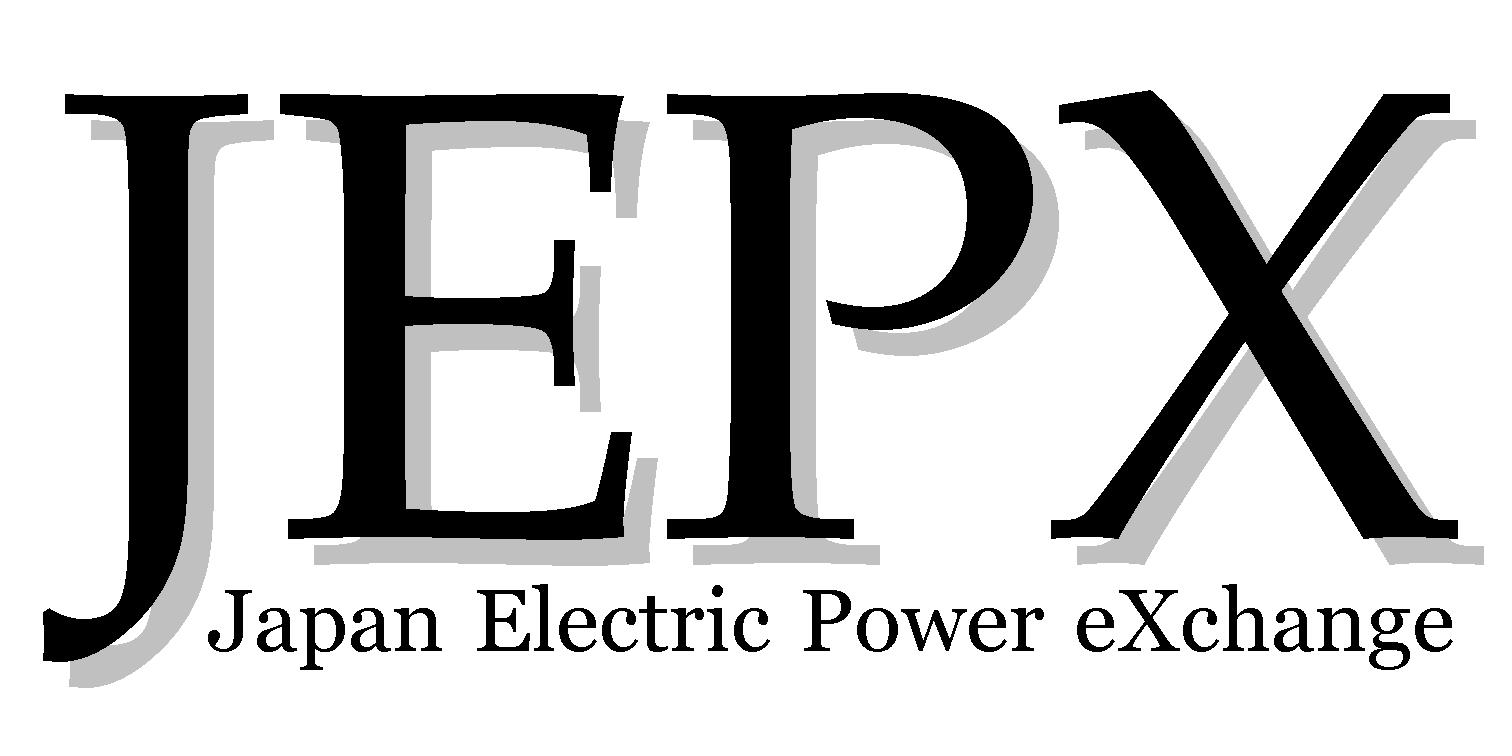 一般社団法人日本卸電力取引所　御中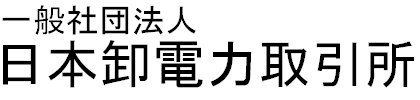 追加ユーザ登録抹消依頼書下記の取引システムにログオンするためのユーザアカウントの登録抹消を依頼します。記以上申請年月日取引会員名取引会員代表者印ユーザＩＤ